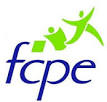 			Collège Jean GIONO- Le BeaussetCOMPE RENDU CONSEIL DE CLASSE2ème TRIMESTRE 2017/201813/03/ 2018Classe : 4BNom du parent délégué : Mme Frigério et Mme MartelPrésident du conseil : Mr SuffrenProfesseurs présents : Mme Le Coq , Mme Lubin, Mme Billard, Mme Tequi, Mme Guillermou, Mr Fischbach, Mme SaurinMoyenne de la classe : 12.90  (min. : 9.64  – max. :  17.47 ).Effectif de la classe : 25Félicitations :   3   ,Tableau d’honneur :   2  , Encouragements :   1  , MGT :   8   , MGC :    0 Synthèse du niveau global de la classe et de l’ambiance de classe :     Classe toujours aussi agréable.    Cependant le niveau reste toujours assez faible ceci à cause de certains élèves qui  ne font pas les efforts nécessaires  pour réussir. Encore trop de bavardages.